Danimarka’ya ilk adım attığımda Kophenag’daydık. Mimari ve görkemli binalarla çevrelenmişti. Varde’ye bir an önce ulaşıp Ida’yı görmek için sabırsızlanıyordum. Ida geldiğinde ona kocaman sarıldım aylardır bu günü bekliyorduk. Pazartesi günü okulu dolaştık diğer ülkelerden ve Danimarka’dan öğrenci ve öğretmenlerle tanıştık herkes çok sıcakkanlıydı. Hopes and Fears videolarını izleyip, My Country in A Bag’de  ülkelerimizi ve kültürlerimizi tanıttık. Ama en güzel kısım work-shop’tu. Takım yaptığımız aktiviteleri not aldım. En korkunç fakart en eğlenceli aktivite iste duvara tırmanmaydı.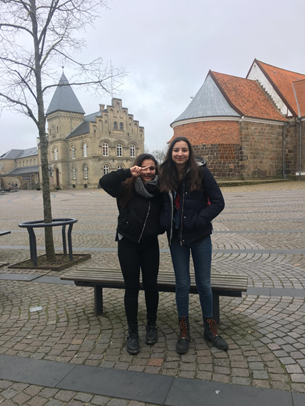 Salı günü de okuldaydık. Kültürlerarası farkındalık hakkında sunumlar izleyip, kavramlar hakkında tartıştık. Mültecilerle tanıştık, hikayelerini dinledik ve birkaçıyla Türkçe bile konuştuk. Dikkatimi çeken şeylerden biri ise bir çok insan dünya üzerinde en çok mülteci barından ülkenin Türkiye olduğunu bilmiyordu ne yazık ki. Son olarak Hyde Park’ımızda konuşmalarımızı yaptık. Herkes çok başarılıydı ve eleştirisel olarak sorulan sorular da çok akıllıcaydı. Okul çıkışı biraz dolaştık. Akşam yemeği çok keyifliydi  Lazanya yedik sanırım Danimarkalılar Lazanyayı domatesli daha çok seviyorlar. 	Çarşamba günü vatandaşlık ve politikayla ilgili sunum izledik. Ve yürüyerek yerel başkanlarını(belediye başkanı diyebiliriz) ziyarete gittik. Aslında gerçek başkan bir yere gittiği için onun yerine geçen 2. Kişi vardı dürüst olmak gerekirse söylemem gereken uygun ifadeyi soğuk hava yüzünden hatırlamıyorum(yürüyüş baya uzundu). Okula döndüğümüzde gruplara ayrıldık ve kendi ülkelerimizi yarattık. Adı Narnia’ydı fakat sunumu cumaya ertelediler. 	Perşembe ve Cuma günü en güzel günlerdi. Perşembe günü Ribe’ye gittik ve Ribe’deki Viking Müzesi’ne gittik. Artık onlar hakkında dah çok şey biliyorum. 	Cuma günü ülkelerimizi tanıttık ve sertifikalarımızı aldık. Son olarak Esjberg’e gittik. Fok balıkları çok tatlıydı. Günün sonunda beni misafir eden aileyle birlikte veda yemeğimizi yedik ve birlikte film izledik. Her şey çok güzeldi. Farklı insanlar tanımak, onların kültürlerini öğrenmek, yaşantılarını görmek benim için çok önemli ve değerli bir şeydi. Dünya gördüğümüz kadar değil gezilecek çok yer, tanışılacak çok insan, edinilecek çok tecrübe var.   Yaşadığım yerdeki kalabalığın aksine az insan olan  sokaklarını, mükemmel mimarini, sıcakkanlı ve yardımsever insanlarını, Kuzey Denizini, ücretsiz internetini ve seni özleyeceğim Danimarka! Ve orada tanıştığım tüm bu güzel insanları da özleyeceğim!When I took my first step in Denmark we were in Cophenagen. This beautiful city was surrounded by magnificent architecture and gorgeous buildings. I can’t wait to get Varde soon and see Ida. 	 When Ida came, I gave her a big hug we’ve been waiting for this day for months. On Monday we toured the school, we met with the students and teachers who are coming from other countries and also from Denmark. Everybody were so friendly. Then we watched Hopes  and Fears videos and we introduced our country and our culture in My Country In A Bag. But the most enjoyable part of the day was work-shop. I was the team leader, I took notes of activities that we did. The scariest but the most fun activity was climbing to a wall.  	We were at school on Tuesday, too. We watched presentations about intercultural awareness and we made discussion about the concepts. We met with refugees, listened to their stories and I even spoke Turkish with some of them. One of the things that caught my attention was a lot of people didn’t know Turkey is hosting the most refugees in the world, unfortunateley. Lastly, we made our speeches in our Hyde Park. Everyone was very successful and the questions for interrupting were very wisely. And we hung out after school. Dinner was so pleasant. We ate Lasagna I think Danish people like Lasagna more when it contains more tomato.  	On Wednesday we watched presentation about citizenship and politics. We went to visit local mayor on foot. Actually he wasn’t the real mayor. Mayor went to somewhere and the man we’ve talked was his substitute or something like that to be honest I can’t remember exact thing to say because of extreamly cold weather. When we got back to school we have spilt into groups and created our country. It’s name was Narnia but they postponed the presentation to Friday.  	Thursday and Friday were the most beautiful days. On Thursday we went to Ribe and in Ribe we went to the Vikings Museum. Now, I know more about them.   	On Friday we presented our countries and we have received our certification. Last but not least, we went to Esjberg. Seals were cute At the end of the day we ate our farewell diner with my host family then we watched movie together. Everything was great.   	To meet with different people, learning their  culture, see their lifestyles was very important and valuable thing to me. World isn’t simple as we can see, there are many places to visit, many people to meet, many experiences to get. Unlike the crowd, where I live I am going to miss your streets a few people walking, your splendid architecture, your friendly and helpful people, The North Sea, your free WI-FI connection and I am going to miss you Denmark! I am going to miss all of you!